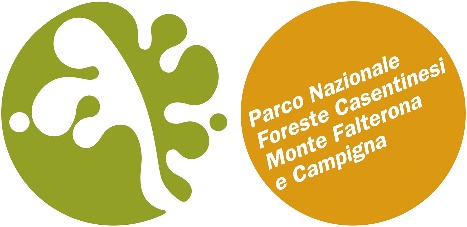  Allegato AMODULO PER L'ADESIONE IN QUALITA’ DI AZIENDA OSPITANTE ALLE ATTIVITA’ DI STAGE PREVISTE DALLA “SCUOLA PER PASTORI E ALLEVATORI” NELL’AMBITO DELL’AZIONE C5 DEL PROGETTO LIFE20 NAT/IT/001076 “SHEPFORBIO” Spett.leParco Nazionale Foreste Casentinesi, Monte Falterona e CampignaVia G.Brocchi 752015 Pratovecchio Stia (AR)IL SOTTOSCRITTO ________________________________________________________________________NATO A ____________________________________ I L _______ / ________ / _______RESIDENTE A _________________________ IN VIA/PIAZZA ______________________________________IN QUALITA’ DI ___________________________________________________________________________DELLA DITTA/SOCIETA’ ___________________________________________________________________SEDE LEGALE (comune, via, n. civico e c.a.p.) ________________________________________________________________________________________SEDE DEL CENTRO AZIENDALE (comune, via, n. civico e c.a.p.) ________________________________________________________________________________________ISCRITTA NEL REGISTRO DELLE IMPRESE DELLA C.C.I.A.A. DI __________________________________NUMERO DI TELEFONO __________________________________:_________________________________E-MAIL ___________________________________ @ ____________________________________________CODICE FISCALE/PARTITA I.V.A. ____________________________________________________________Memore delle pene stabilite dall’art. 76 del D.P.R. 28/12/2000, n. 445 e s.m.i. in caso di dichiarazioni mendaci,DICHIARAdi manifestare l’interesse ad aderire al progetto LIFE ShepForBio e ad ospitare presso la propria azienda gli stage previsti per gli studenti iscritti alla “scuola per pastori e allevatori”;che la consistenza del proprio allevamento zootecnico è di capi:n. °________ovini; n.°_________ caprini; n.°_________ bovini adulti; n.°__________ equini;• di disporre dei seguenti complessi pascolivi, di proprietà o in affitto/concessione, all’interno dei confini del Parco in cui è esercitata effettivamente l'attività di allevamento di animali (indicare fogli e particelle) * ______________________________________________________________________________________________________________________________________________________________________________________________• di disporre dei seguenti complessi pascolivi, di proprietà o in affitto/concessione, nei territori dei Comuni del Parco in cui è esercitata effettivamente l'attività di allevamento di animali (indicare fogli e particelle) * ______________________________________________________________________________________________________________________________________________________________________________________________* in caso di proprietà o affitto/concessione di terreni dentro Parco e fuori Parco, indicarli entrambi.• di dare disponibilità ad ospitare presso la propria azienda gli studenti partecipanti agli stage fino a un numero massimo di n. ______ studentiDI DICHIARARE DI AVERE LETTO, COMPRESO E DI ACCETTARE LE CONDIZIONI DEL PRESENTA AVVISO Data __________ / ___________ /___________________Autorizzo il trattamento dei miei dati personali ai sensi del GDPR (Regolamento UE 2016/679) e del Decreto Legislativo 30 giugno 2003, n. 196 “Codice in materia di protezione dei dati personali” per i fini della presente manifestazione d’interesse.                                                                                                           IL DICHIARANTE                                                                                        __________________________________Si allega copia del documento di identità in corso di validità